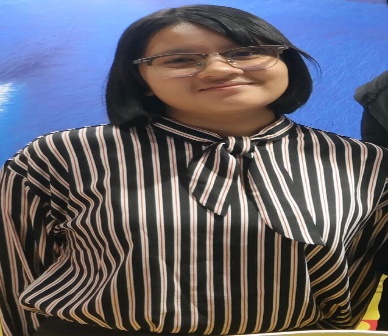         Faghira Izzah Qistina Mohd HishamTranslation, subtitling, transcriptionprofileWork experienceWork experienceAddress: N1-10-4, North Point, One Ampang Avenue, Jalan Ampang Utama 2/2, 68000, Ampang, Selangor.Contact number: +6018-292 7097Email/Paypal Acc: faghiraizzah@gmail.com [London Sandwich Co.][2017-2017][Worked as a kitchen staff, preparing ingredients and meals and a cashier][CookieNation]  [Kitchen Staff, Cashier][2018 –2018][Worked as a kitchen staff, preparing ingredients and meals, and as cashier serving customers and in charge of payment and credit transactions]  [London Sandwich Co.][2017-2017][Worked as a kitchen staff, preparing ingredients and meals and a cashier][CookieNation]  [Kitchen Staff, Cashier][2018 –2018][Worked as a kitchen staff, preparing ingredients and meals, and as cashier serving customers and in charge of payment and credit transactions]  Translation experienceTranslation experienceTranslationSubtitlingTranscriptionProficient in English and MalaySkilled in Word, PowerPoint, & ExcelGood time managementCommittedAreas of specialisation:Social sciencePsychologyEntertainmentGeneral translation[Subtitling for Disney][2020][I had done subtitling jobs for Disney in 2020 as a part time. I did English to Malay translation for several tv shows and movies:Prison BreakThe X FilesShanghai KnightMotherland: Fort SalemFuturamaThe Simpson]  [Transcription][2020][I had done transcription in English for an investment seminar conducted by a Singaporean investment company][Subtitling for Disney][2020][I had done subtitling jobs for Disney in 2020 as a part time. I did English to Malay translation for several tv shows and movies:Prison BreakThe X FilesShanghai KnightMotherland: Fort SalemFuturamaThe Simpson]  [Transcription][2020][I had done transcription in English for an investment seminar conducted by a Singaporean investment company]TranslationSubtitlingTranscriptionProficient in English and MalaySkilled in Word, PowerPoint, & ExcelGood time managementCommittedAreas of specialisation:Social sciencePsychologyEntertainmentGeneral translationTranslation CertificateTranslation CertificateTranslationSubtitlingTranscriptionProficient in English and MalaySkilled in Word, PowerPoint, & ExcelGood time managementCommittedAreas of specialisation:Social sciencePsychologyEntertainmentGeneral translationGeneral Translation Certificate by Institute of Translation & Books, Malaysia (ITBM).General Translation Certificate by Institute of Translation & Books, Malaysia (ITBM).